	 การสอบปลายภาค ภาคต้น ภาคปลาย ภาคฤดูร้อน ประจำปีการศึกษา 25……นักศึกษาโปรดอ่านและทำตามคำสั่งอย่างเคร่งครัด  หากทำผิดคำสั่งจะไม่ได้รับการตรวจคำสั่ง* 	1.	ห้ามนำข้อสอบออกนอกห้องสอบ และต้องเขียนเลขทะเบียนที่ข้อสอบทุกหน้า 		2.	ให้ทำข้อสอบทุกข้อใน.................................... หมายเหตุ *  โปรดระบุคำสั่งให้ตรงกับซองปะหน้าข้อสอบ(ระบุรหัสวิชา/ตามด้วยชื่อวิชา)           				   เลขทะเบียน.......................        การจัดหน้าสอบแบบปรนัยให้เป็นไปตามตามแบบตัวอย่างด้านล่างคำสั่ง 	……………………….………………………………     1.	…………………………………..………………………….	1.	………………		2.	………………	3.	………………		4.	………………2.	………………………………………………………………		1.	………………		2.	………………	3.	………………		4.	………………3.	…………………………………..………………………….	1.	………………………………………………………………		2.	………………………………………………………………………………………………………………………………	4.	………………………………………………………………4.	………………………………………………………………		1.	………………		2.	………………	3.	………………		4.	………………5.	…………………………………..………………………….	1.	………………		2.	………………	3.	………………		4.	………………6.	………………………………………………………………		1.	………………		2.	………………	3.	………………		4.	………………7.	…………………………………..………………………….	1.	………………		2.	………………	3.	………………		4.	………………8.	………………………………………………………………		1.	………………		2.	………………	3.	………………		4.	………………9.	…………………………………..………………………….	1.	………………		2.	………………	3.	………………		4.	………………(ระบุรหัสวิชา/ตามด้วยชื่อวิชา)           				เลขทะเบียน.......................        10.	…………………………………..………………………….	1.	………………		2.	………………	3.	………………		4.	………………11.	………………………………………………………………		1.	………………		2.	………………	3.	………………		4.	………………12.	…………………………………..………………………….	1.	………………		2.	………………	3.	………………		4.	………………13.	………………………………………………………………		1.	………………		2.	………………	3.	………………		4.	………………14.	…………………………………..………………………….	1.	………………		2.	………………	3.	………………		4.	………………15.	………………………………………………………………		1.	………………		2.	………………	3.	………………		4.	………………แถวที่……….ข้อสอบชุดที่ลำดับที่……...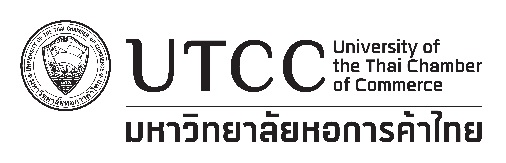                                                               เลขทะเบียน.......…............……...                                                              เลขทะเบียน.......…............……... สอบวันที่  เวลา                                คณะ ชั้นปีที่   รหัสวิชา (รหัสวิชาที่สอบร่วม) ข้อสอบมี 		ข้อ/ส่วน		หน้า ชื่อวิชา (ชื่อวิชาที่สอบร่วม) ส่วนที่ 1  มี		ข้อ		หน้า     ผู้ออกข้อสอบ ส่วนที่ 2  มี		ข้อ		หน้า สูตร/ตาราง      	      		หน้า             คะแนนรวม		    คะแนน  คำเตือน เมื่อเข้าห้องสอบ ให้นักศึกษาสำรวจตัวเองว่าพกพาเอกสาร และ/หรือ สิ่งอื่นใดที่อาจก่อให้เกิดการกระทำผิดระเบียบการสอบเข้ามาในห้องสอบหรือไม่หากตรวจพบว่ามี ให้นักศึกษานำสิ่งเหล่านั้นออกจากห้องสอบหรือมอบแก่อนุกรรมการควบคุมห้องสอบ ก่อนเริ่มทำข้อสอบหากอนุกรรมการควบคุมห้องสอบตรวจพบภายหลังจากนั้น ถือว่านักศึกษาทุจริตการสอบ  คำเตือน เมื่อเข้าห้องสอบ ให้นักศึกษาสำรวจตัวเองว่าพกพาเอกสาร และ/หรือ สิ่งอื่นใดที่อาจก่อให้เกิดการกระทำผิดระเบียบการสอบเข้ามาในห้องสอบหรือไม่หากตรวจพบว่ามี ให้นักศึกษานำสิ่งเหล่านั้นออกจากห้องสอบหรือมอบแก่อนุกรรมการควบคุมห้องสอบ ก่อนเริ่มทำข้อสอบหากอนุกรรมการควบคุมห้องสอบตรวจพบภายหลังจากนั้น ถือว่านักศึกษาทุจริตการสอบการทุจริตครั้งที่ 1 ลงโทษ F ในวิชาที่กระทำผิดระเบียบการสอบ + พักการศึกษาอย่างน้อย 1 ภาคการศึกษา และรายงานผู้ปกครองของนักศึกษาเป็นลายลักษณ์อักษรการทุจริตครั้งที่ 2  ลงโทษ  F ในวิชาที่กระทำผิดระเบียบการสอบ +  พ้นสภาพ จากการเป็นนักศึกษาการทุจริตครั้งที่ 1 ลงโทษ F ในวิชาที่กระทำผิดระเบียบการสอบ + พักการศึกษาอย่างน้อย 1 ภาคการศึกษา และรายงานผู้ปกครองของนักศึกษาเป็นลายลักษณ์อักษรการทุจริตครั้งที่ 2  ลงโทษ  F ในวิชาที่กระทำผิดระเบียบการสอบ +  พ้นสภาพ จากการเป็นนักศึกษา